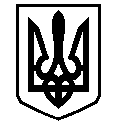 У К Р А Ї Н АВАСИЛІВСЬКА МІСЬКА РАДАЗАПОРІЗЬКОЇ ОБЛАСТІР О З П О Р Я Д Ж Е Н Н Яміського голови18 березня  2019                                                                                                                 №  32Про надання до Василівської міської ради оперативної інформації підприємствами житлово – комунальної галузі на території Василівської міської ради у 2019 році	Керуючись ст.42, п. п. 2 п. б ст.33 Закону України «Про місцеве самоврядування в Україні», з метою оперативного реагування на виникнення аварійних ситуацій, пов’язаних з безпечною експлуатацією житлового фонду м. Василівка та забезпечення комфортних та безпечних умов в житлових та громадських будівлях на території м. Василівка :1. Керівникам:  ТОВ «Керуюча компанія «Наш дім Запоріжжя», КП «Благоустрій – Василівка» Василівської міської ради Запорізької області, Василівського ЕЦВВ КП «Облводоканал» ЗОР, ПРАТ «Василівкатепломережа»  щоденно, до 9-00 години надавати  до відділу комунального господарства та містобудування виконавчого апарату Василівської міської ради інформацію про будь-які ускладнення у роботі  об’єктів життєзабезпечення населення, виконання заходів з ліквідації наслідків  аварійних ситуацій  (тел. 7-25-83).           2. Контроль за виконанням даного розпорядження покласти на  заступника міського голови з питань діяльності виконавчих органів ради, начальника відділу комунального господарства та містобудування виконавчого апарату міської ради Борисенка Ю.Л.Міський голова                                                                                                   Л.М.Цибульняк